FICHA DE SOCIO DE LA ASOCIACIÓN VÍA MARIANA LUSO-GALAICANombre	___________________________________________________________Apellidos	___________________________________________________________D. N. I 		_____________________Dirección Postal _________________________________________________________	_____________________________________________________________________________País		____________________Teléfono	____________________Email		________________________________________________________________Firma		_________________________________En cumplimiento del RD 5/2018, del 27 de julio:Responsable: Identidad: ASOCIACION VIA MARIANA LUSO-GALAICA - NIF: G94174307  Dir. postal: Casa Cultural "OFeirón" s/n, Parada de Achas, 36887,  A Cañiza, Pontevedra Correo elect: viamarianalusogalaica@gmail.com “En nombre de la asociación tratamos la información que nos facilita con el fin de prestarles el servicio inherente a nuestros fines. Los datos proporcionados se conservarán mientras se mantenga la relación de socio o durante los años necesarios para cumplir con las obligaciones legales. Los datos no se cederán a terceros salvo en los casos en que exista una obligación legal. Usted tiene derecho a obtener confirmación sobre si en ASOCIACION VIA MARIANA LUSO-GALAICA estamos tratando sus datos personales por tanto tiene derecho a acceder a sus datos personales, rectificar los datos inexactos o solicitar su supresión cuando los datos ya no sean necesarios, vía correo electrónico.La Asociación Vía Mariana Luso-Galaica es una organización sin ánimo de lucro que se financia con los donativos de sus socios. PROCEDIMIENTO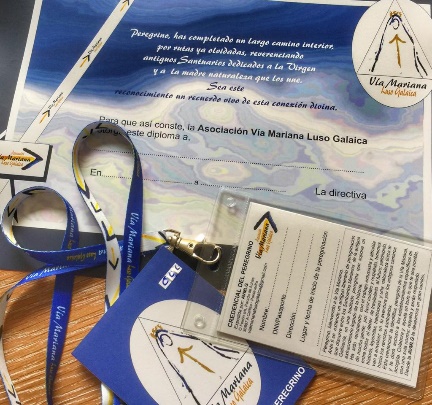 Socios particulares: 20€/año. 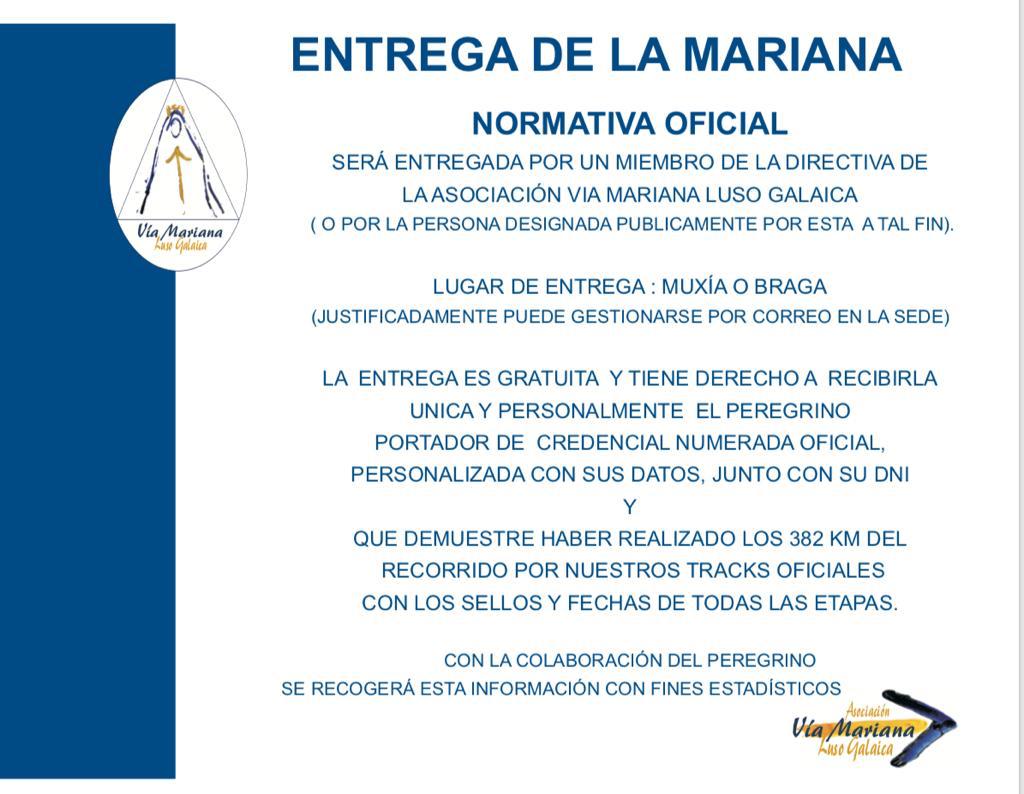 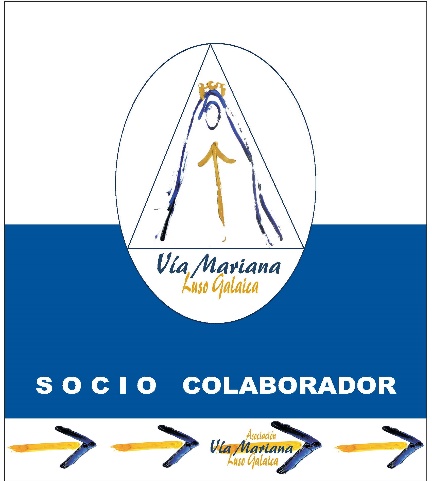 Socios Comerciales: 50€/ año. (Recibe la Placa de identificación)Socios Institucionales: Donativo/añoCTA.ABANCA     ES46 2080 0576 3530 4001 0032Concepto: “Cuota año / Nombre Socio/Institucional”Remitir el impreso cumplimentado junto con el justificante bancario del ingreso realizado a:Asociación Vía Mariana Luso Galaica CIF: G94174307Casa cultural O Feirón s/n Parada de Achas 36887 A Cañiza. Pontevedraviamarianalusogalaica@gmail.com